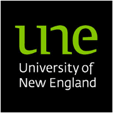 Animal Ethics Committee (AEC)~ MONITORING SHEET TEMPLATE: ANAESTHETIC/SURGICAL ~Ethics Approval for Research Involving AnimalsInstructionsInsert Principal Investigator or Supervisor’s name and the emergency contact numbers in the space provided on the monitoring sheets. These should be consistent with the AEC Application and Approval.Monitoring frequency will vary from twice daily after surgery and decrease as the animal improves. These monitoring records are intended to be applicable to a wide range of projects, if you would like to use a different monitoring sheet please contact the Ethics Office (animalethics@une.edu.au).Monitoring sheet: Anaesthetic/Surgical:This sheet is for use during anaesthesia +/- surgery.Each sheet may only be used to monitor the anaesthetic for an individual animal.‘Key events’ during the procedure may be marked by a number or symbol and explained in the ‘Surgical notes’ section.Monitoring Sheet: Anaesthetic/Surgical                       Mins             0     5   10   15   20   25   30   35   40   45   50  55   60   65   70  75   80    85   90  95 100 105Normative data: Rats:   resp rate 85 breaths/min , CRT<1 sec, temp 37.5°C, heart rate 300-500 beats/min, systolic blood pressure 166 mm Hg.Mice:  resp rate  163 breaths/min, CRT<1sec, temp 37-37.2°C, heart rate 310-840 beats/min, systolic blood pressure 133- 160 mm Hg.Authority NumberAECAECProject TitlePrincipal Investigator/Supervisor’s NameEmergency Phone No. (work/mobile)Cage No’sRoom NoStrainAnimal ID No’sAnaesthetist/SurgeonDatePre-anaesthetic examWeight:                           gCoat condition:Behaviour/mentation:Other comments:Pre-anaesthetic examWeight:                           gCoat condition:Behaviour/mentation:Other comments:Resting respiratory rate:Hydration status:Capillary refill time:Anaesthetic:Start time:Anaesthetic:Start time:End time:TimeIso %Oxygen L/minWithdrawal reflexResp rate (breaths/min)Skin colourCapillary refill time (sec)Temp (°C)MedicationsKey eventsSurgery notes:Surgery notes:Surgery notes:Surgery notes:Surgery notes:Medications:Medications:Medications:Medications:Medications:KeyDrugDose (mg and ml)RouteCommentsabcdefgh